В соответствии с Правилами предоставления молодым семьям социальных выплат на приобретение (строительство) жилья и их использования, являющихся приложением                № 1 к особенностям реализации отдельных мероприятий государственной программы Российской Федерации «Обеспечение доступным и комфортным жильем и коммунальными услугами граждан Российской Федерации», утвержденным постановлением Правительства Российской Федерации от 17.12.2010 № 1050, пунктом 3.4.3 подпрограммы 2 «Обеспечение жильем молодых семей в городе Зеленогорске», являющейся приложением № 6 к муниципальной программе «Развитие молодежной политики города Зеленогорска», утвержденной постановлением Администрации ЗАТО г. Зеленогорска от 27.12.2021                         № 211-п, руководствуясь Уставом города Зеленогорска Красноярского края,  ПОСТАНОВЛЯЮ:1. Установить на 2023 год норматив стоимости одного квадратного метра общей площади жилья по г. Зеленогорску для расчета размера социальной выплаты на приобретение жилого помещения или создания объекта индивидуального строительства в размере 69 798 (шестьдесят девять тысяч семьсот девяносто восемь) рублей.2. Настоящее постановление вступает в силу в день, следующий за днем его опубликования в газете «Панорама», и распространяется на правоотношения, возникающие с 01.01.2024.3. Контроль за выполнением настоящего распоряжения возложить на первого заместителя Главы ЗАТО г. Зеленогорск по стратегическому планированию, экономическому развитию и финансам.Глава ЗАТО г. Зеленогорск                                                                                  М.В. Сперанский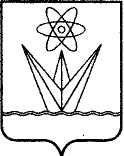 АДМИНИСТРАЦИЯЗАКРЫТОГО АДМИНИСТРАТИВНО – ТЕРРИТОРИАЛЬНОГО ОБРАЗОВАНИЯ  ГОРОД ЗЕЛЕНОГОРСК КРАСНОЯРСКОГО КРАЯП О С Т А Н О В Л Е Н И ЕАДМИНИСТРАЦИЯЗАКРЫТОГО АДМИНИСТРАТИВНО – ТЕРРИТОРИАЛЬНОГО ОБРАЗОВАНИЯ  ГОРОД ЗЕЛЕНОГОРСК КРАСНОЯРСКОГО КРАЯП О С Т А Н О В Л Е Н И ЕАДМИНИСТРАЦИЯЗАКРЫТОГО АДМИНИСТРАТИВНО – ТЕРРИТОРИАЛЬНОГО ОБРАЗОВАНИЯ  ГОРОД ЗЕЛЕНОГОРСК КРАСНОЯРСКОГО КРАЯП О С Т А Н О В Л Е Н И ЕАДМИНИСТРАЦИЯЗАКРЫТОГО АДМИНИСТРАТИВНО – ТЕРРИТОРИАЛЬНОГО ОБРАЗОВАНИЯ  ГОРОД ЗЕЛЕНОГОРСК КРАСНОЯРСКОГО КРАЯП О С Т А Н О В Л Е Н И ЕАДМИНИСТРАЦИЯЗАКРЫТОГО АДМИНИСТРАТИВНО – ТЕРРИТОРИАЛЬНОГО ОБРАЗОВАНИЯ  ГОРОД ЗЕЛЕНОГОРСК КРАСНОЯРСКОГО КРАЯП О С Т А Н О В Л Е Н И Е15.11.2023 г. Зеленогорскг. Зеленогорск№218-пОб установлении норматива стоимости 1 кв. м общей               площади жилья по                                г. Зеленогорску на 2024 годОб установлении норматива стоимости 1 кв. м общей               площади жилья по                                г. Зеленогорску на 2024 год